В соответствии с Постановлением Правительства Российской Федерации от 18.09.2006 № 573 «О предоставлении социальных гарантий гражданам, допущенным к государственной тайне на постоянной основе, и сотрудникам структурных подразделений по защите государственной тайны», Законом Красноярского края от 24.04.2008 N 5-1565 «Об особенностях правового регулирования муниципальной службы в Красноярском крае», статьей 23 Устава Ужурского района Красноярского края, Ужурский районный Совет депутатов РЕШИЛ:1. Внести в Положение о системе оплаты труда муниципальных служащих муниципального образования Ужурский район, утвержденное решением  Ужурского районного Совета депутатов от 15.12.2010 № 11-86р следующие изменения:1.1. Пункт 1.1 Положения изложить в следующей редакции:«1.1 Настоящее Положение разработано в соответствии с Законом  Красноярского края от 24.04.2008 N 5-1565 «Об особенностях правового регулирования муниципальной службы в Красноярском крае» и  Постановлением Совета администрации Красноярского края от 29.12.2007  № 512-п «О нормативах  формирования расходов на оплату труда  депутатов, выборных должностных лиц местного самоуправления, осуществляющих свои полномочия на постоянной основе, лиц, замещающих иные муниципальные должности, и муниципальных служащих».»1.2. В пункте 2.4 Положения слова «Законом Красноярского края от 27.12.2005 № 17-4356» заменить словами «Постановлением Совета администрации Красноярского края от 29.12. 2007  № 512-п «О нормативах  формирования расходов на оплату труда  депутатов,  выборных должностных лиц местного самоуправления, осуществляющих свои полномочия на постоянной основе, лиц, замещающих иные муниципальные должности, и муниципальных служащих».1.3. Пункт 7.1 Положения изложить в следующей редакции:«7.1. Размеры ежемесячной процентной надбавки за работу со сведениями, составляющими государственную тайну, к должностному окладу составляют:за работу со сведениями, имеющими степень секретности «особой важности» - 50 -  75 процентов;за работу со сведениями, имеющими степень секретности «совершенно секретно» - 30 – 50  процентов;за работу со сведениями, имеющими степень секретности «секретно", при оформлении допуска с проведением проверочных мероприятий - 10 – 15, без проведения проверочных мероприятий - 5 – 10 процентов.» 2. Настоящее решение вступает в силу на следующий день после официального опубликования (обнародования) в специальном выпуске газеты «Сибирский хлебороб».Председатель Ужурского  районного                  Глава Ужурского района            Совета депутатов                                                                                                                   С.С. Семехин                                       К.Н. Зарецкий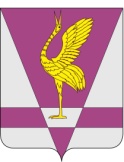 УЖУРСКИЙ РАЙОННЫЙ СОВЕТДЕПУТАТОВРЕШЕНИЕ       УЖУРСКИЙ РАЙОННЫЙ СОВЕТДЕПУТАТОВРЕШЕНИЕ       УЖУРСКИЙ РАЙОННЫЙ СОВЕТДЕПУТАТОВРЕШЕНИЕ       21.12.2016г. Ужур№ 17-106рО внесении изменений в решение Ужурского районного Совета депутатов от 15.12.2010 № 11-86р «Об утверждении Положения о системе оплаты труда муниципальных служащих муниципального образования Ужурский район»   О внесении изменений в решение Ужурского районного Совета депутатов от 15.12.2010 № 11-86р «Об утверждении Положения о системе оплаты труда муниципальных служащих муниципального образования Ужурский район»   О внесении изменений в решение Ужурского районного Совета депутатов от 15.12.2010 № 11-86р «Об утверждении Положения о системе оплаты труда муниципальных служащих муниципального образования Ужурский район»   